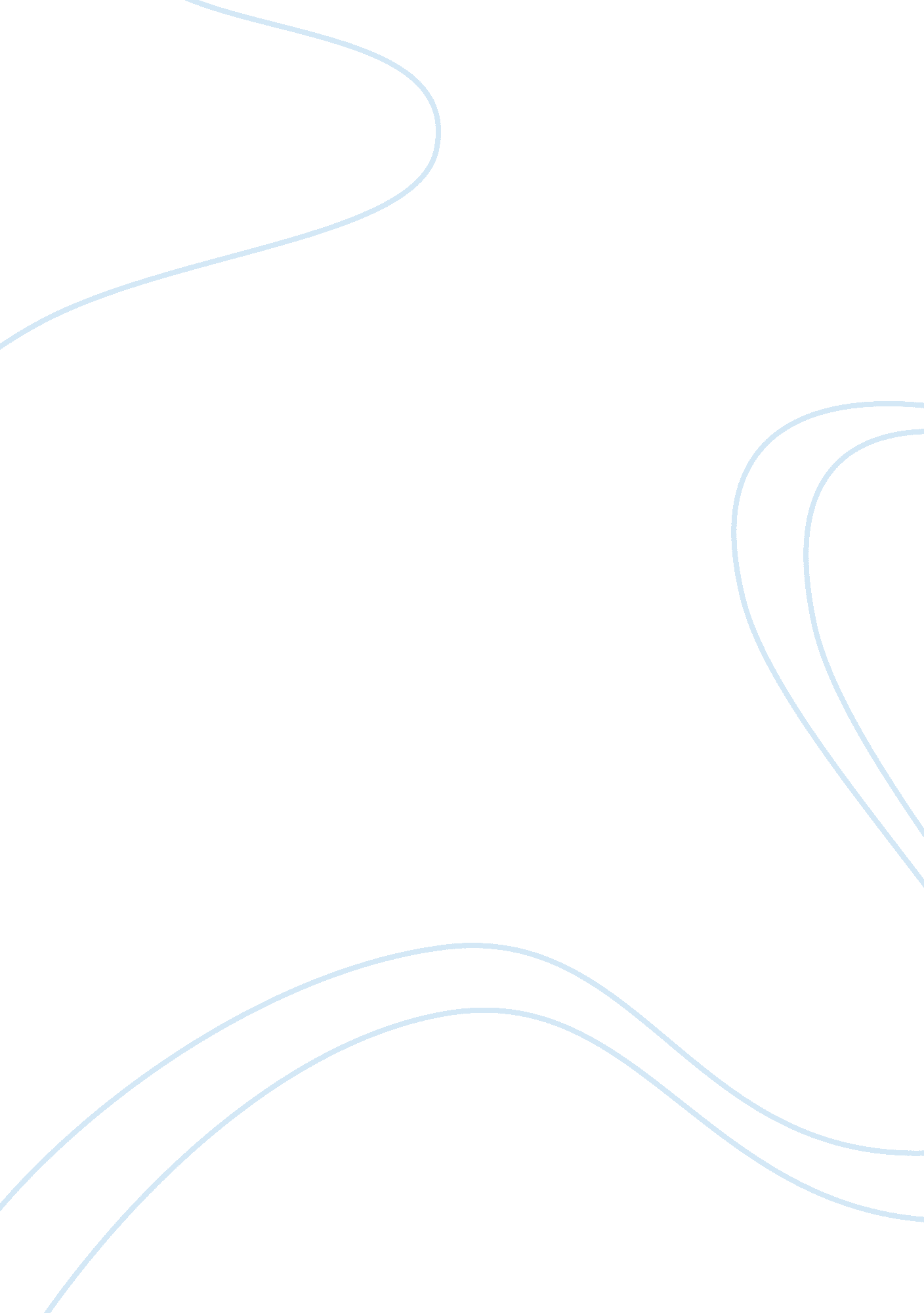 Web-based travel programTechnology, Information Technology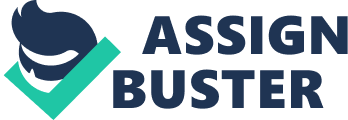 Peer Review Insert Insert The choice for conducting research on web-based travel services was good and the topic was well introduced. In the introduction, the writer elaborates well on the problems facing the travel program for the company especially Ms Walker. However the introduction could be more engaging if it could also highlight on the other problems facing the company other than Ms Walker. These problems could then be briefly linked to the expected benefits. This could help in clarifying the topic of discussion further. 
Throughout the document, the purpose of the writing has clearly been shown. This is evident when the writer starts by discussing the various problems facing the company travel system e. g. increased travel expenditures, issues of transaction fees and customer services. After making us understand the problems facing the company, the writer then goes ahead and presents the possible solutions for solving these problems. The research is supposed to be about the benefits of a web based system. By first showing the problems, then followed by the solutions the purpose of the writing can be seen. 
The solutions for the problems are well presented. This is because the author has systematically presented the solutions for each of the problems stated earlier in the paper. The solutions are also well elaborated and discussed. Several sources of literature have also been integrated into the paper. The first source was effective since it made us aware that indeed company expenditure are increasing and something has to be done to reduce this spending. There are other sources cited in the paper that were also effective in strengthening the main points of discussion. One of the sources by Campbell emphasized on the use of management information sytem in successful management travel programs. The sources used in the paper therefore, are related to the topic and have been used to reinforce on the purpose of the paper. 
The author could improve the paper by adding the fact that online travel agencies provide more options for people to choose. Increased choices contribute to saving money and provide a lot of possibilities related to travel (Bradley, 2009). Anything that saves money will probably be well accepted by a lot of people therefore by contributing this point to the paper it will increase the acceptability of the paper by many people. The paper could also be improved by conducting training and awareness programs to the company’s personnel concerning the new program to be put in place. The will ensure smooth implementation of the web-based travel program in the company. 
The project on web-based travel program is a very good topic to conduct a research on. However, there are certain advantages and disadvantages of such programs (Lauren, 2008). Therefore, I would recommend that a cost benefit analysis be done to assess the advantages and disadvantages of online travel programs. This would help know if the project is feasible or not. Having information on the pros and cons of this project will help decide if it is worthy to be done or not. If the advantages outweigh the disadvantages, then the project will be good to go. 
References 
Bradley, S. J. (2009). The Benefits of Using an Online Travel Agency. 
http://online-travel-guru. blogspot. com/2008/11/advantages-and-disadvantages-of-online. html 
Lauren. (2008). Advantages and Disadvantages of Online Travel Agencies. 
http://ezinearticles. com/? expert= Suzanne_Jam_Bradley 